Faktura - daiovf doklad	dislo: 22112 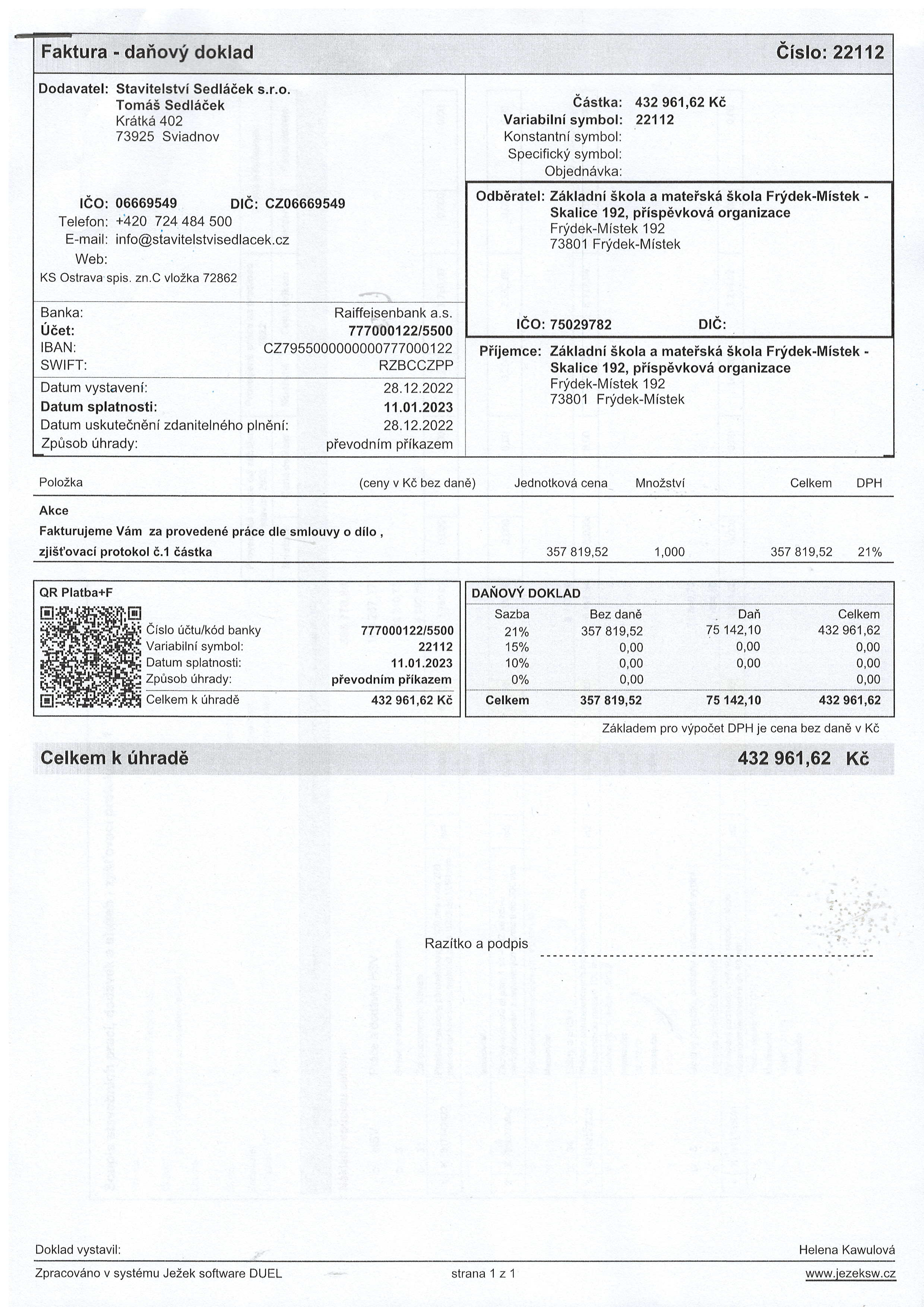 Dodavatel:  Stavitelstvi  Sedl5dek s.r.o. 
Tom55 Sedl6cek KrAtkit 402 
73925 Sviadnov leo: 06669549 	DIG: c206669549 Telefon:  +'420 724 484 500 E-mail : info@siavitelstvisedlacek.cz Web: KS Ostrava  spis. zn.C vloZka72862 Datum vystaveni: 		28J22022 
Datum splatnosti: 		11.01.2023 
Datum uskutedndnIzdaniteln6ho  pln6ni: 		28J22022 
Zp0sob  0hrady: 	pievodnlm  pilkazem (ceny v Kd bez dan6)	Jednotkovdr  cena  MnoZstvi	Celkem DPH Akce Fakturujeme  YAm za proveden6  pr6ce dle smlouvy o dilo , zjiSt'ovaci  protokol  d.1 66stka	357 819,52	1,000	357 819,52	21Yo QR Platba+F Cislo tldtu/kod  banky 		777OOO122|55OO Variabilni symbol: 				22112 Datum splatnosii: 			11.01.2023 Zp0sob [hrady: 	pievodnim  piikazem Celkem  k 0hrad6 	432961,62Kt DANOVV  DOKLAD -- -$;b;---_-.. -B;tA;t'.------ ---D;i - ----- E;ik;; 21% 	357 819,52 	75142,10 	432961,62 15o/o 		0,00 		0,00 		0,00 10% 		0,00 		0,00 		0,00 0% 		0,00 			0,00 
Celkem 	357 819,52 	75 142,'10 	432 96'1,62 ZAkladem  pro vlpodet  DPH je cena  bez dan6 v Kc Celkem  k rihrad6 Razitko  a podpis 432961,62 K6 Helena  Kawulov5 Zpracov6no  v syst6mu  Je2ek software  DUEL	strana 1 z '1	www.iezeksw.cz 